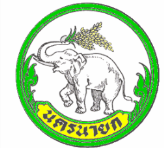 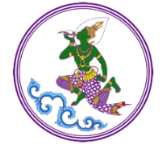 ………………………………………………………………………………………………………………………………….................... ปั่นใจเกินร้อยส่งเสริมสุขภาพ ชมรมจักรยานเทศบาลเมืองนครนายก จัดกิจกรรมส่งเสริมสุขภาพนักปั่นใจเกินร้อยเยือนเขื่อนพ่อ 2019 ชมวิถีชีวิตชนบทและแหล่งท่องเที่ยวทางธรรมชาติ	ที่หน้าที่ว่าการอำเภอเมืองนครนายก นายณัฐพงศ์ ศิริชนะ ผู้ว่าราชการจังหวัดนครนายก เป็นประธานปล่อยตัวนักปั่นในเกินร้อยจากนักปั่นที่หลากหลายมาจากชมรมต่างๆ ที่เดินทางมาร่วมกิจกรรมกับชมรมจักรยานเทศบาลเมืองนครนายก เพื่อส่งเสริมการท่องเที่ยวในพื้นที่จังหวัดนครนายก ด้วยการลดการใช้พลังงานและรักษาสภาพแวดล้อมที่ดี และชื่นชมบรรยากาศ สีสันชีวิตความเป็นอยู่ของประชาชนคนนครนายกในเมืองและชนบทที่เรียบง่าย อีกทั้งได้ชมบรรยากาศสองข้างทางที่อุดมสมบูรณ์ด้วยเทือกสวนไร่นา สวนผลไม้ รีสอร์ทที่พัก มากมาย ตลอดจนวัด โรงเรียนนายร้อยพระจุลจอมเกล้า โรงเรียนเตรียมทหาร ที่มีสถานที่ท่องเที่ยวในพื้นที่ทหาร และชมความงามของเขื่อนขุนด่านปราการชล อันเนื่องมาจากพระราชดำริ ที่มีนักท่องเที่ยวเดินทามาพักผ่อนเล่นน้ำ ล่องแก่งกันทุกวัน ในการปั่นครั้งนี้ได้รับการสนับสนุนจากกองทุนหลักประกันสุขภาพเทศบาลเมืองนครนายก โดยมีนักปั่นประเภทเสือหมอบระยะทาง 72 กิโลเมตร ประเภทเสือภูเขา ระยะทาง 59 กิโลเมตรและระดับ VIP ระยะทาง 15 กิโลเมตร โดยมีนักปั่นเข้าร่วมในกิจกรรมเป็นจำนวนมาก....////ส.ปชส.นครนายก  ภาพ / ข่าว